День умных, отважных и смелых23 февраля – это дань нашего уважения всем поколениям российских воинов, с давних времен и до сегодняшнего дня, мужественно защищавших родную землю от захватчиков.Накануне Дня защитника Отечества социальные работники Ефремово-Степановского ОСО поздравили мужчин, находящихся на социальном обслуживании, вручили им небольшие сувениры и сладкие подарки с пожеланиями крепкого здоровья и мирного неба над головой.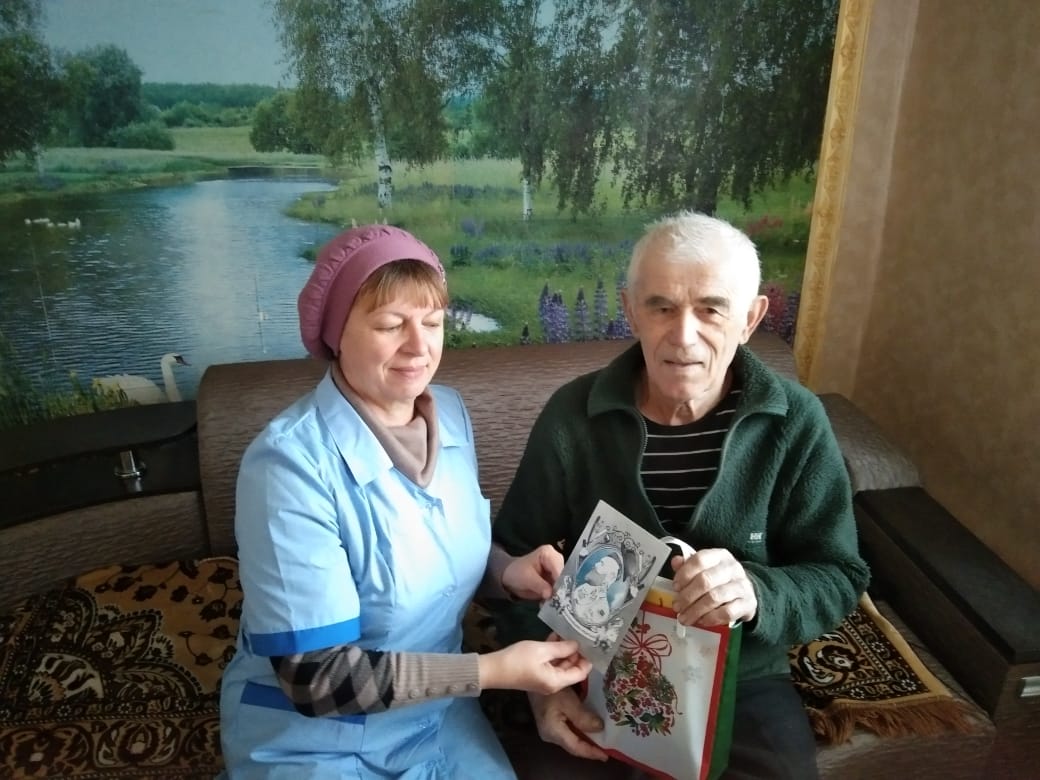 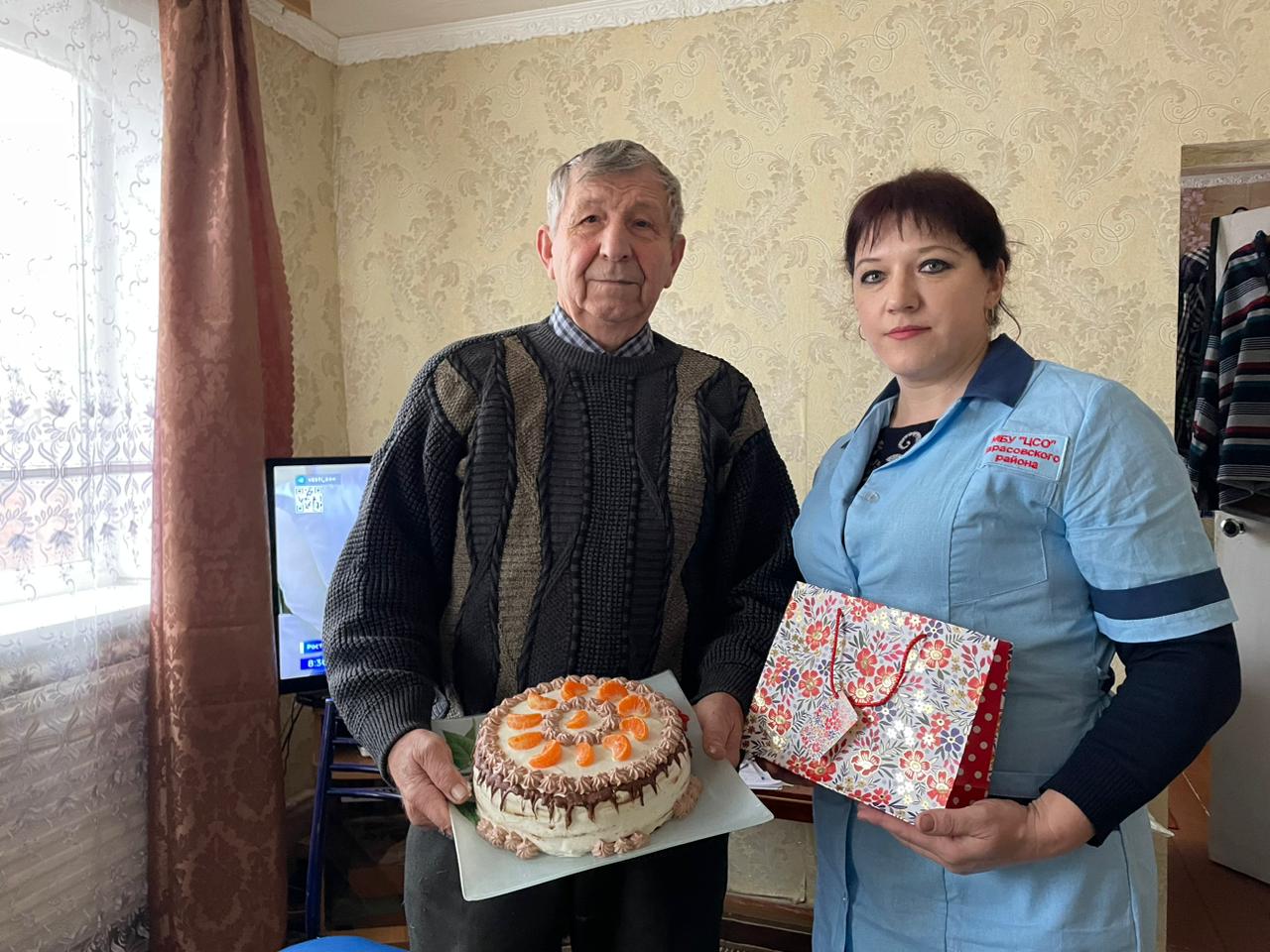 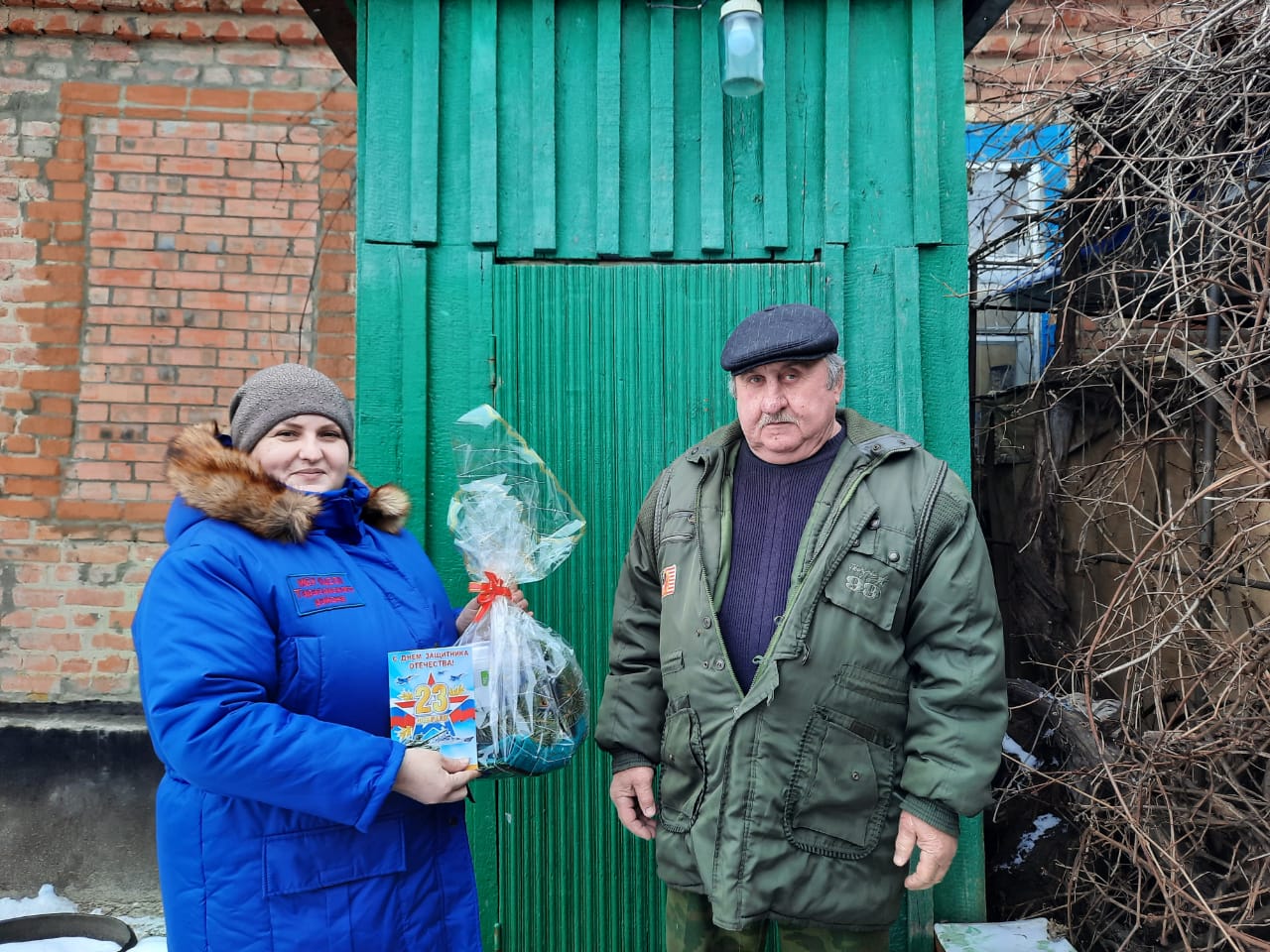 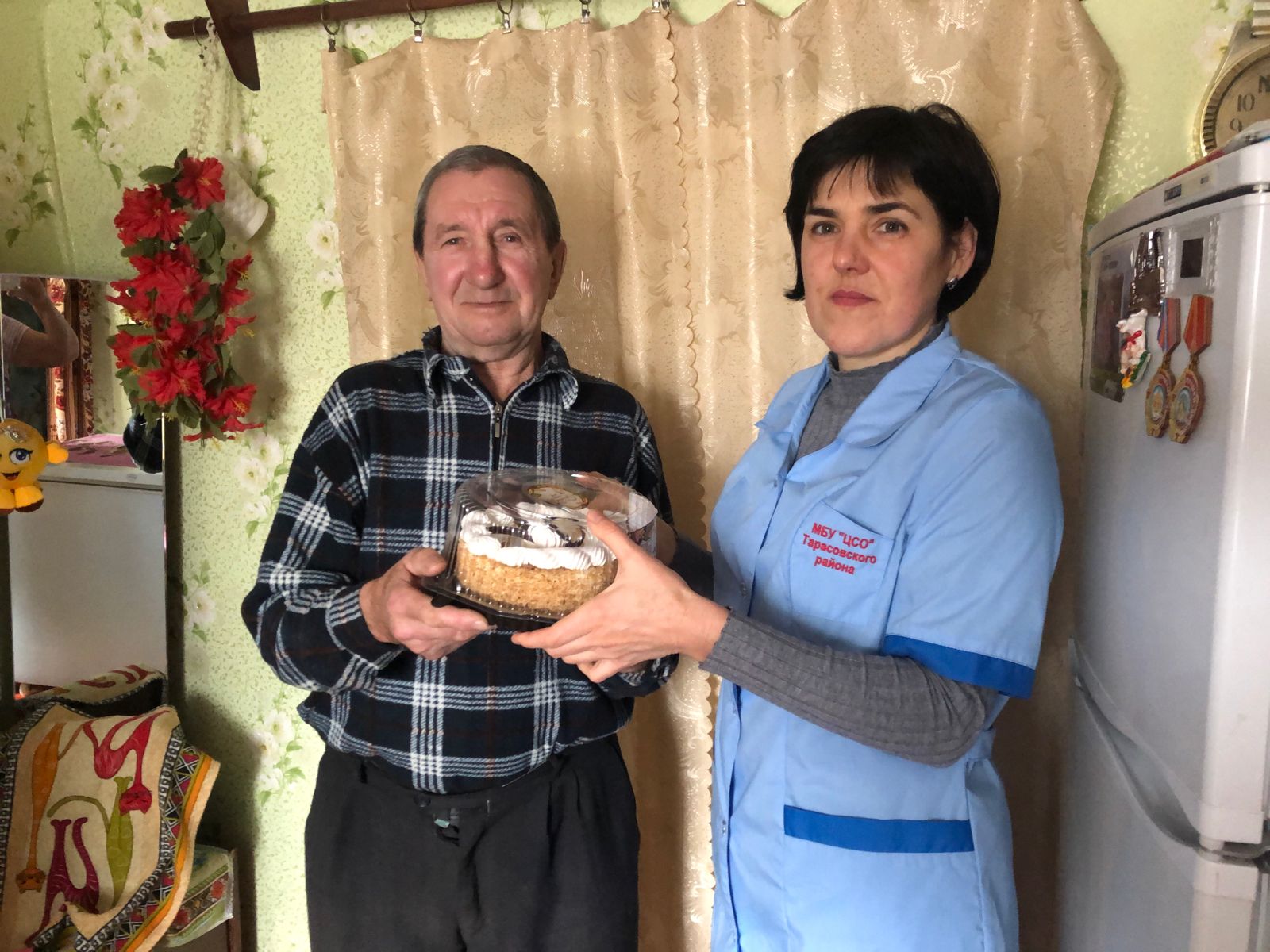 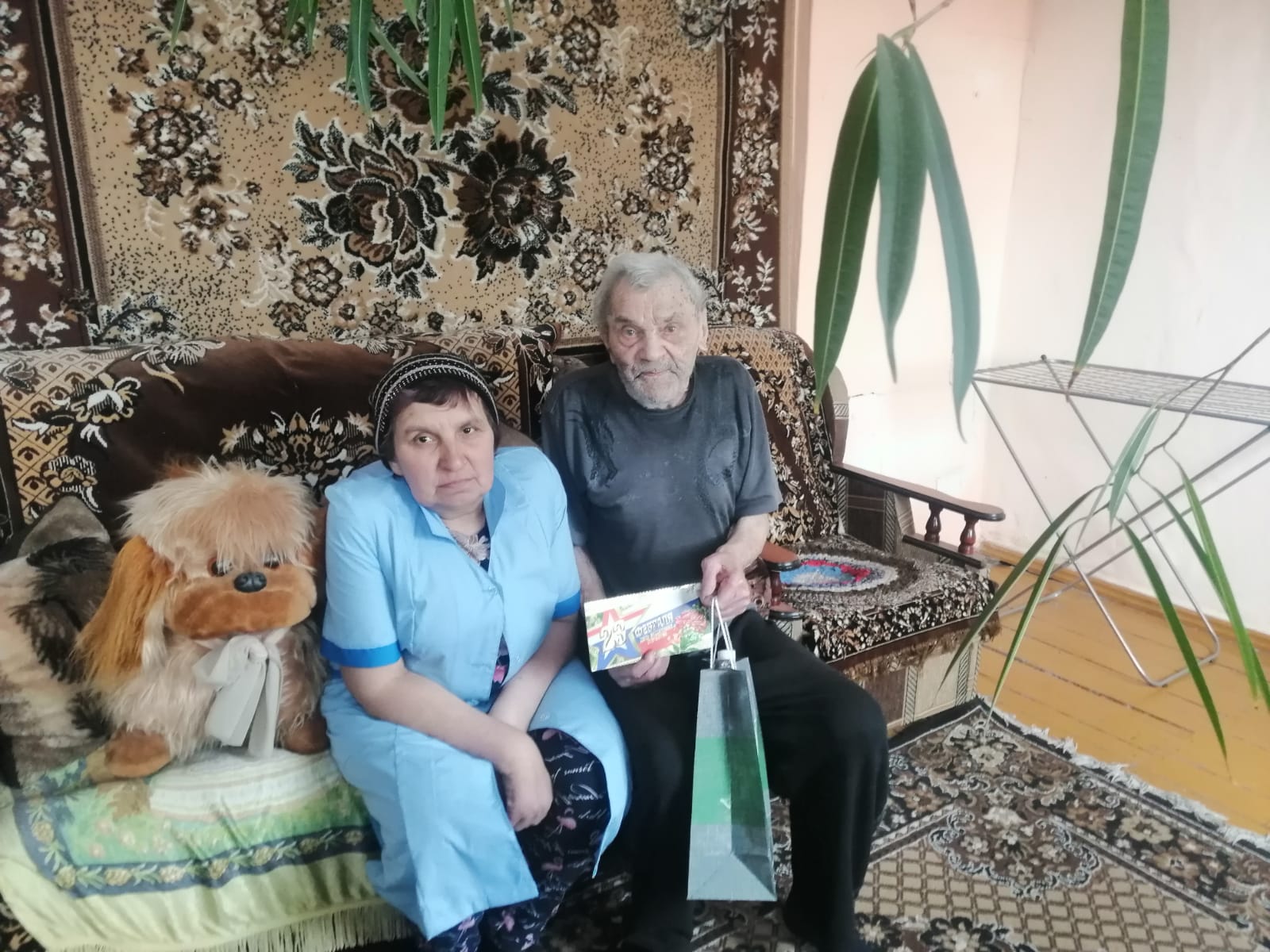 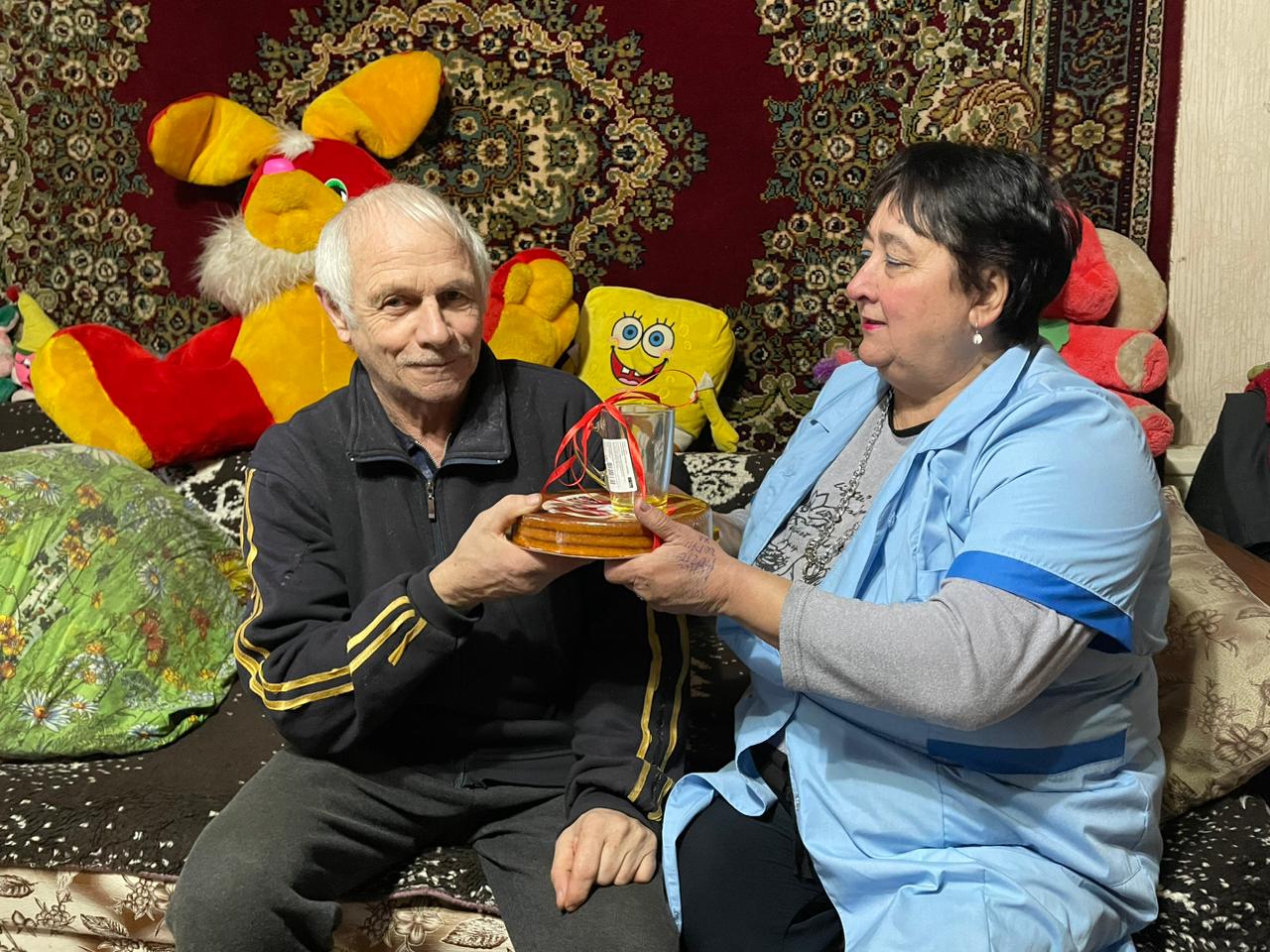 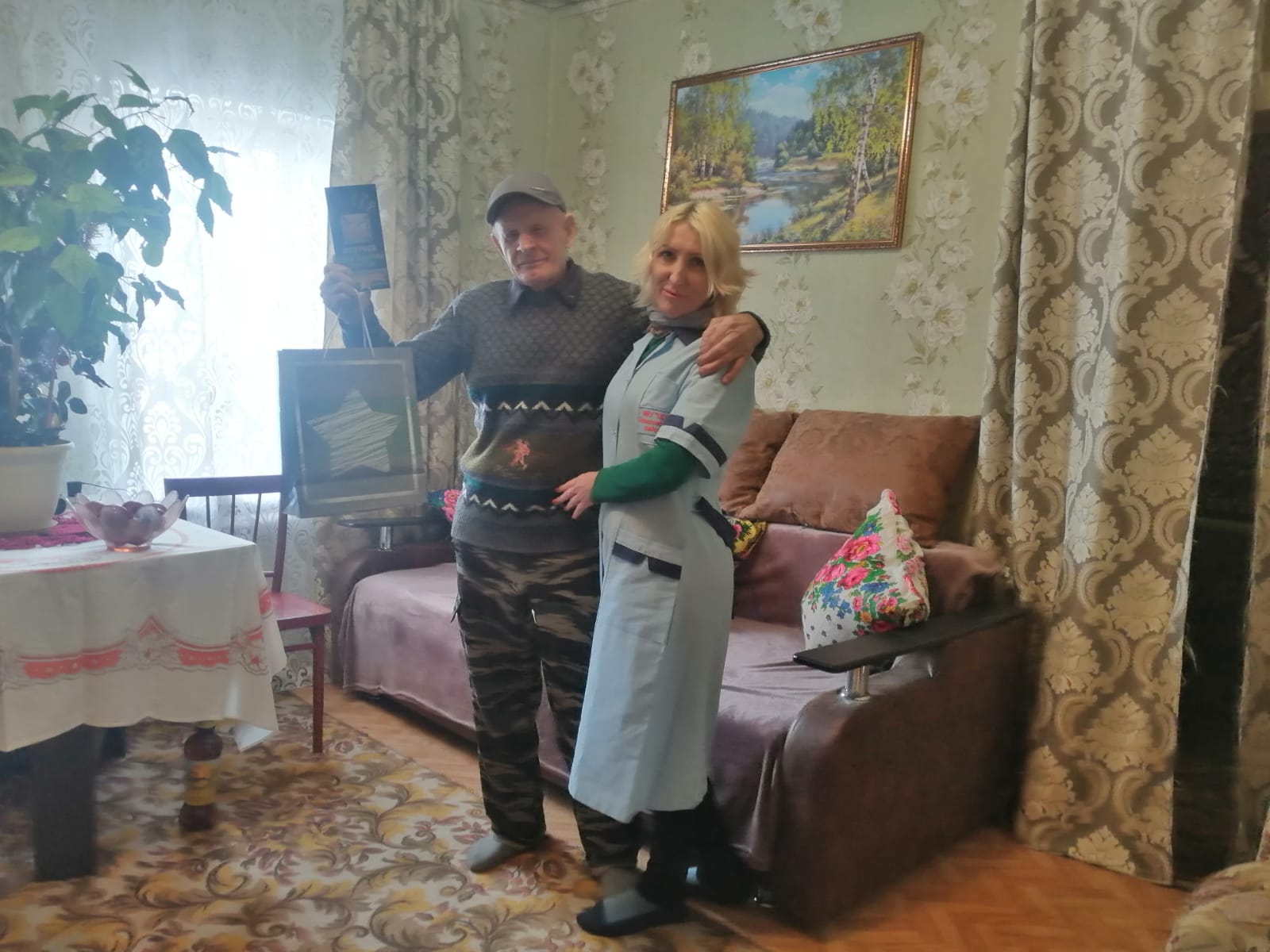 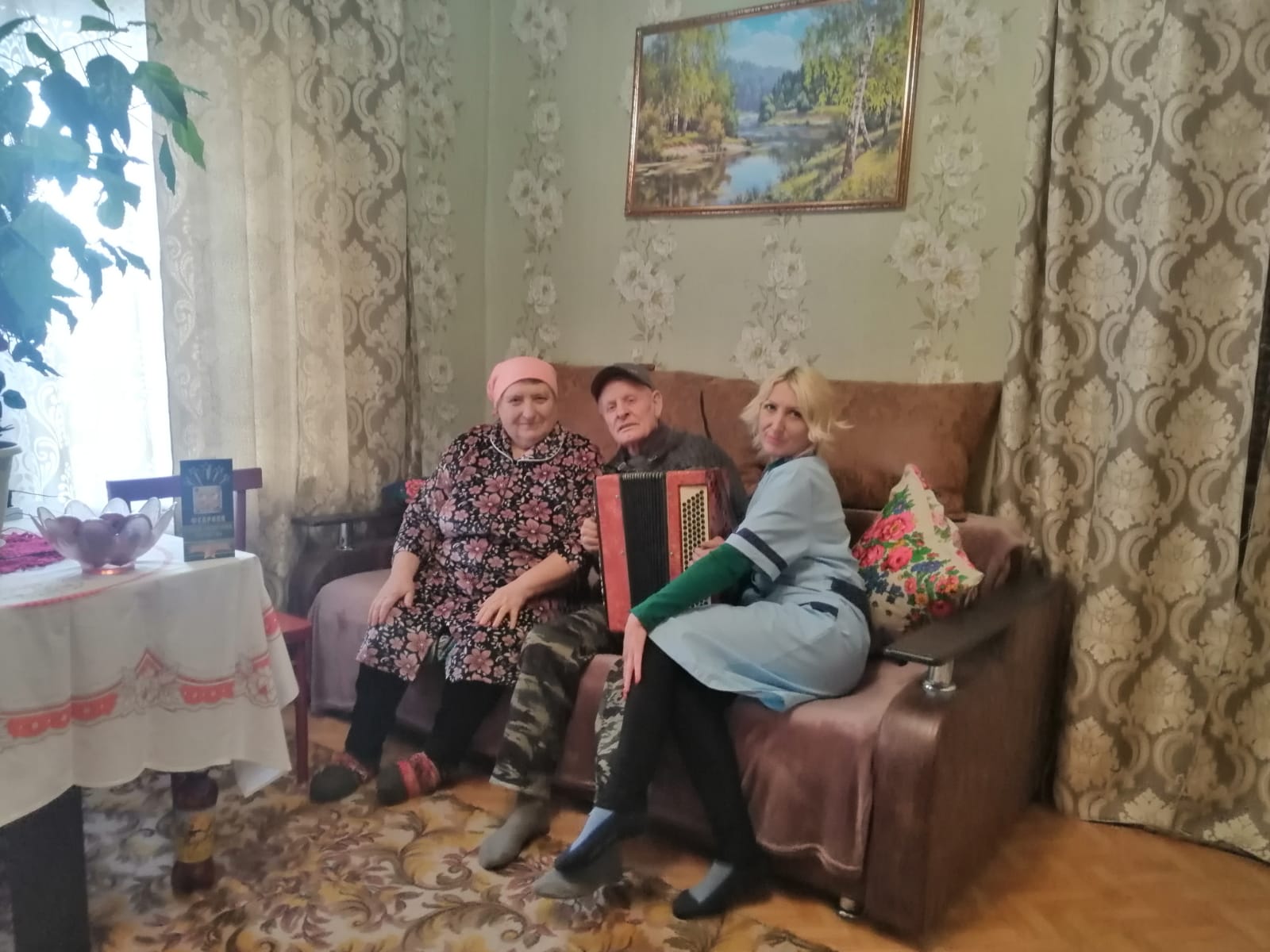 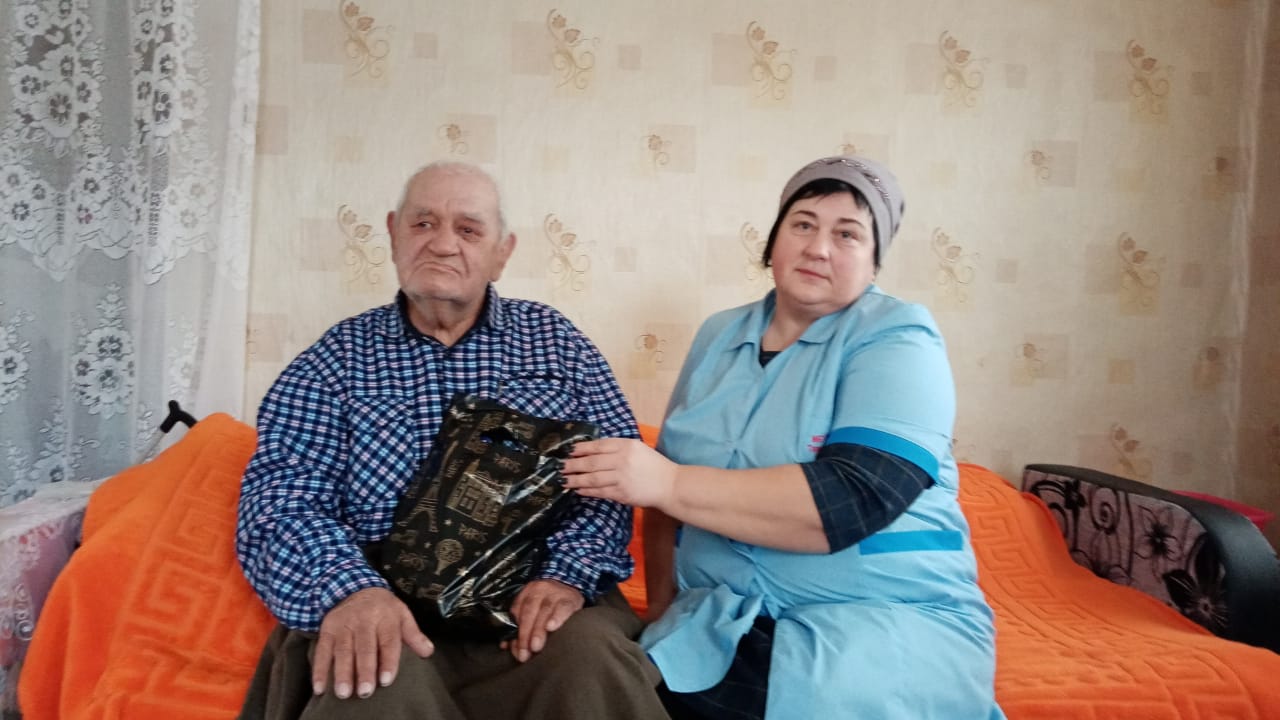 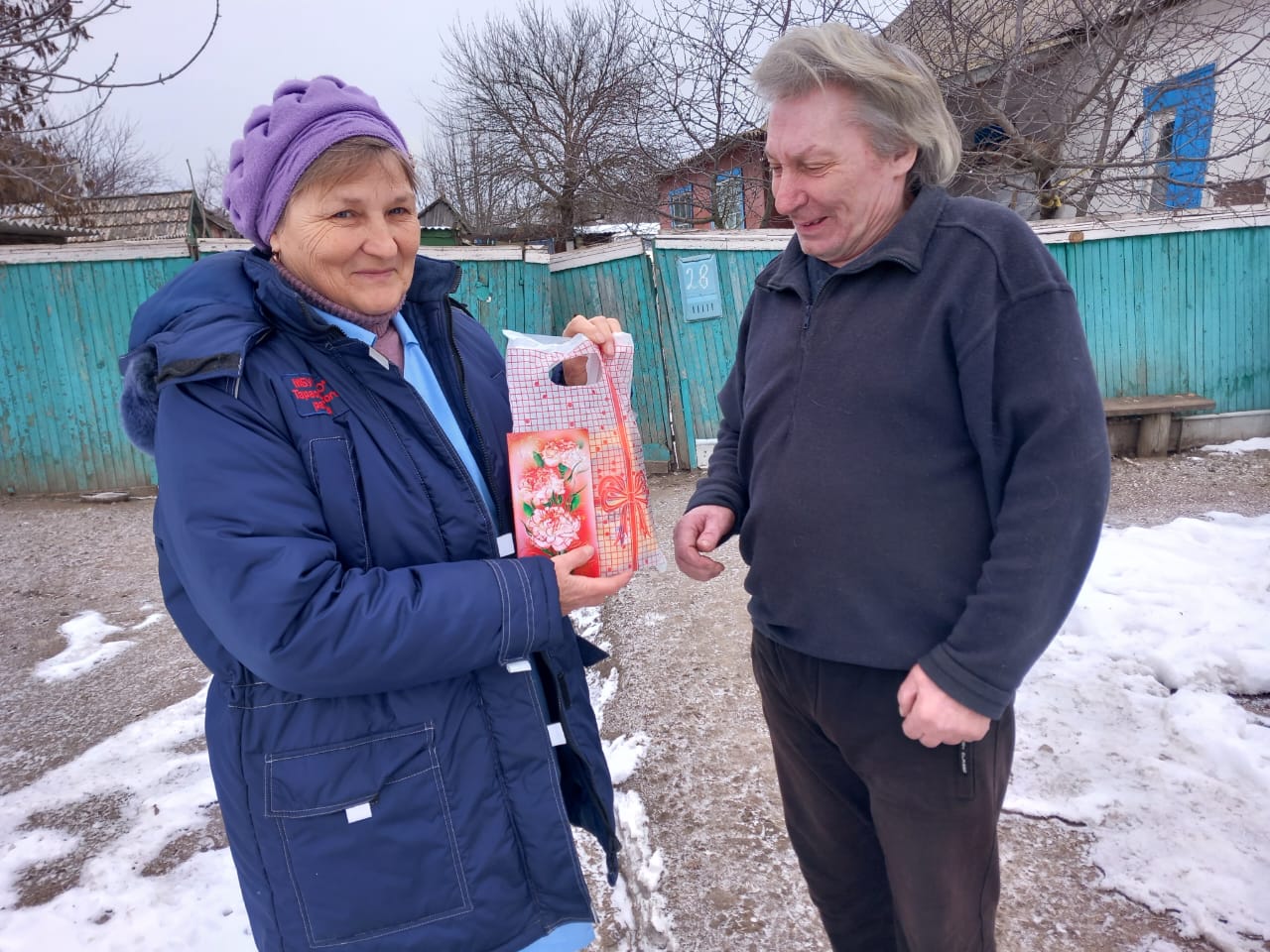 